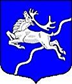 Местная администрациявнутригородского муниципального образования Санкт-Петербургамуниципальный округСеверныйО внесении изменений в постановление Местной администрации №104 от 05.12.2017 «Об утверждении ведомственной целевой программы на 2018 год,финансируемой за счет средств местного бюджета, «Участие в создании условий для реализации мер, направленных на укрепление межнационального и межконфессионального согласия, сохранение и развитие языков и культуры народов Российской Федерации, проживающих на территории муниципального образования, социальную и культурную адаптацию мигрантов, профилактику межнациональных (межэтнических) конфликтов»В соответствии с Федеральным законом от 06.10.2003 № 131-ФЗ «Об общих принципах организации местного самоуправления в Российской Федерации», Указом Президента РФ от 19.12.2012 № 1666 «О Стратегии государственной национальной политики Российской Федерации на период до 2025 года», Указом Президента РФ от 31.12.2015 № 683 «О Стратегии национальной безопасности Российской Федерации», Стратегией противодействия экстремизму в Российской Федерации до 2025 года, утвержденной Президентом Российской Федерации 28.11.2014, Пр-2753, Указом Президента Российской Федерации от 24.12.2014 № 808 «Об утверждении Основ государственной культурной политики», Указом Президента Российской Федерации от 16.01.2017 № 13 «Об утверждении Основ государственной политики регионального развития Российской Федерации                  на период до 2025 года», Указом Президента Российской Федерации                              от 13.05.2017 № 208 «О Стратегии экономической безопасности Российской Федерации на период до 2030 года», Концепцией государственной миграционной политики Российской Федерации на 2019–2025 годы, утвержденной Президентом Российской Федерации 31.10.2018, Законом Санкт-Петербурга от 26.06.2013                № 425-62 «О реализации государственной молодежной политики                                      в Санкт-Петербурге», Законом Санкт-Петербурга от 29.06.2016 № 453-87                                   «О патриотическом воспитании в Санкт-Петербурге», Законом Санкт-Петербурга от 23.09.2009 года № 420-79 «Об организации местного самоуправления                            в Санкт-Петербурге», постановлением Правительства Санкт-Петербурга                      от 25.12.2013 № 1039 «О порядке принятия решений о разработке государственных программ Санкт-Петербурга, формирования, реализации и проведения оценки эффективности их реализации», постановлением Правительства Санкт-Петербурга от 13.05.2014 № 355 «О Стратегии экономического и социального развития Санкт-Петербурга на период до 2030 года», постановлением правительства Санкт-Петербурга от 4.06.2014 № 452                    «О государственной программе Санкт-Петербурга «Создание условий для обеспечения общественного согласия в Санкт-Петербурге», Уставом внутригородского муниципального образования Санкт-Петербурга муниципальный округ Северный, положением о бюджетном процессе во внутригородском муниципальном образовании Санкт-Петербурга муниципальный округ Северный, утвержденным решением Муниципального Совета от 04.09.2017 № 023-007-5-2017, постановлением Местной администрации от 13.10.2017 № 50 «Об утверждении порядка принятия решений о разработке и утверждении муниципальных и ведомственных целевых программ внутригородского муниципального образования Санкт-Петербурга муниципальный округ Северный», в редакции постановления Местной администрации от 27.11.2018 №129-МА-2018 «Об утверждении в новой редакции постановления Местной администрации от 13.10.2017 № 50», с целью улучшения показателей социально-экономического развития муниципального образования, повышения эффективности бюджетных расходов, соблюдения принципа адресности и целевого характера использования бюджетных средств, организации рациональных процедур планирования и осуществления закупок товаров, работ, услуг для муниципальных нужд, руководствуясь п.3 ст.179 Бюджетного кодекса Российской Федерации, Местная администрацияПОСТАНОВЛЯЕТ:Утвердить ведомственную целевую программу на 2018 год «Участие в создании условий для реализации мер, направленных на укрепление межнационального и межконфессионального согласия, сохранение и развитие языков и культуры народов Российской Федерации, проживающих на территории муниципального образования, социальную и культурную адаптацию мигрантов, профилактику межнациональных (межэтнических) конфликтов» согласно приложению к настоящему постановлению.Настоящее постановление вступает в силу с момента принятия.Контроль за исполнением настоящего постановления возложить                         на Главу Местной администрации.И.о. Главы  					С.В. ПустосмеховаПриложение 
к постановлению Местной администрации 
от «11» декабря 2018 №160/1-МА-2018
«УТВЕРЖДАЮ»

И.о. Главы Местной администрации
внутригородского муниципального 
образования Санкт-Петербурга
муниципальный округ Северный

________________С. В. Пустосмехова

«11» декабря 2018 годаВЕДОМСТВЕННАЯ ЦЕЛЕВАЯ ПРОГРАММА
ВНУТРИГОРОДСКОго Муниципального образования САНКТ-ПЕТЕРБУРГА
МУНИЦИПАЛЬНЫЙ ОКРУГ северный

«УЧАСТИЕ В СОЗДАНИИ УСЛОВИЙ ДЛЯ РЕАЛИЗАЦИИ МЕР, НАПРАВЛЕННЫХ НА УКРЕПЛЕНИЕ МЕЖНАЦИОНАЛЬНОГО И МЕЖКОНФЕССИОНАНОГО СОГЛАСИЯ, СОХРАНЕНИЕ И РАЗВИТИЕ ЯЗЫКОВ И КУЛЬТУРЫ НАРОДОВ РОССИЙСКОЙ ФЕДЕРАЦИИ, ПРОЖИВАЮЩИХ НА ТЕРРИТОРИИ МУНИЦИПАЛЬНОГО ОБРАЗОВАНИЯ, СОЦИАЛЬНУЮ И КУЛЬТУРНУЮ АДАПТАЦИЮ МИГРАНТОВ, ПРОФИЛАКТИКУ МЕЖНАЦИОНАЛЬНЫХ (МЕЖЭТНИЧЕСКИХ) КОНФЛИКТОВ» Санкт-Петербург
2018ПАСПОРТВЕДОМСТВЕННОЙ ЦЕЛЕВОЙ ПРОГРАММЫ2. Содержание проблемы и обоснование необходимости ее решения программными методами:Разработка программы вызвана необходимостью поддержания стабильной общественно-политической обстановки и профилактики в сфере межнациональных отношений на территории в границах МО МО Северный.На территории в границах МО МО Северный проживает около 10 национальностей. Специфика миграционных процессов, необходимость социально-культурной адаптации мигрантов свидетельствуют о наличии объективных предпосылок межэтнической напряженности.В настоящее время сфера межнациональных отношений остается наиболее вероятным центром притяжения конфликтных настроений населения, вызванных проблемами в социальной и экономической сферах. В Программе особое внимание уделяется формам и методам вовлечения разно национальной молодежи в изучение народных традиций, в дискуссии по наиболее актуальным вопросам подростковой коммуникабельности в сфере межнациональных отношений и национальных стереотипов. В рамках Программы будут реализовываться мероприятия, направленные на решение проблем, связанных с укреплением межнационального и межконфессионального согласия, социальную и культурную адаптацию мигрантов, профилактику межнациональных (межэтнических) конфликтов.При отсутствии программно-целевого подхода к решению проблем гармонизации межнациональных отношений на территории в границах МО МО Северный возможен негативный прогноз по развитию событий в данной сфере.3. ПЕРЕЧЕНЬ мероприятий программы и необходимый объем финансирования:Показатели результативности и эффективности мероприятий ВЕДОМСТВЕННОЙ ЦЕЛЕВОЙ программы:5. ОБОСНОВАНИЯ И РАСЧЕТЫ ОБЪЕМОВ ФИНАНСИРОВАНИЯ:Разработка осуществлена в соответствии с постановлением Местной администрации МО МО Северный от 27.11.2018 №129-МА-2018 «Об утверждении в новой редакции постановления Местной администрации от 13.10.2017 №50 «Об утверждении порядка принятия решений о разработке и утверждении муниципальных и ведомственных целевых программ внутригородского муниципального образования Санкт-Петербурга муниципальный округ Северный», на исследовании рынка аналогичных услуг и на результатах анализа стоимости муниципальных контрактов, заключенных Муниципальным образованием за предыдущие годы, с учетом инфляции.Обоснования и расчеты объемов финансирования мероприятий, предусмотренных программой, оформлены по установленной форме.СМЕТНЫЙ РАССЧЕТМероприятие 7Издание и распространение среди жителей МО МО Северный карманных календарей по вопросам участия в создании условий для реализации мер, направленных на укрепление межнационального и межконфессионального согласия, сохранение и развитие языков и культуры народов Российской Федерации, проживающих на территории муниципального образования, социальную и культурную адаптацию мигрантов, профилактику межнациональных (межэтнических) конфликтов.6.СОГЛАСОВАНИЕ ПРОГРАММЫ:ПОСТАНОВЛЕНИЕ«11» декабря 2018 года   № 160/1-МА-2018                                                                               Наименование программы«Участие в создании условий для реализации мер, направленных на укрепление межнационального и межконфессионального согласия, сохранение и развитие языков и культуры народов Российской Федерации, проживающих на территории муниципального образования, социальную и культурную адаптацию мигрантов, профилактику межнациональных (межэтнических) конфликтов» (далее – Программа)Основание для разработки программыКонституция РФ;Кодекс об административных правонарушениях.Указ Президента РФ от 19.12.2012 № 1666 «О Стратегии государственной национальной политики Российской Федерации на период до 2025 года»;- Указ Президента РФ от 31.12.2015 № 683 «О Стратегии национальной безопасности Российской Федерации»;Стратегия противодействия экстремизму в Российской Федерации до 2025 года, утвержденная Президентом Российской Федерации 28.11.2014, Пр-2753;Указ Президента Российской Федерации от 24.12.2014 № 808 «Об утверждении Основ государственной культурной политики»;Указ Президента Российской Федерации от 16.01.2017 № 13 «Об утверждении Основ государственной политики регионального развития Российской Федерации на период до 2025 года»;Указ Президента Российской Федерации от 13.05.2017 № 208 «О Стратегии экономической безопасности Российской Федерации на период до 2030 года»; Концепция государственной миграционной политики Российской Федерации на 2019–2025 годы, утвержденная Президентом Российской Федерации 31.10.2018 (далее - Концепция);Закон Санкт-Петербурга от 26.06.2013 № 425-62 «О реализации государственной молодежной политики в Санкт-Петербурге» (далее - Закон Санкт-Петербурга № 425-62);Закон Санкт-Петербурга от 29.06.2016 № 453-87 «О патриотическом воспитании в Санкт-Петербурге»;постановление Правительства Санкт-Петербурга от 25.12.2013 № 1039 «О порядке принятия решений о разработке государственных программ Санкт-Петербурга, формирования, реализации и проведения оценки эффективности их реализации»;постановление Правительства Санкт-Петербурга от 13.05.2014 № 355 «О Стратегии экономического и социального развития Санкт-Петербурга на период до 2030 года»Закон Санкт-Петербурга от 23.09.2009 № 420-79 «Об организации местного самоуправления в Санкт-Петербурге»;Постановление правительства Санкт-Петербурга от 4.06.2014 №452 «О государственной программе Санкт-Петербурга «Создание условий для обеспечения общественного согласия в Санкт-Петербурге», Устав МО МО Северный.Заказчик программыМестная администрация внутригородского муниципального образования Санкт-Петербурга муниципальный округ Северный (далее –  МА МО МО Северный)Разработчик программыАдминистративно-правовой отдел Местной администрации МО МО Северный.Цели программыФормирование у населения, проживающего на территории в границах МО МО Северный, потребности в толерантном поведении к людям других национальностей и религиозных конфессий на основе ценностей многонационального российского общества, культурного самосознания, принципов соблюдения прав и свобод человека.Задачи программыИнформирование населения, проживающего на территории в границах МО МО Северный по вопросам противодействия межнациональных (межэтнических) конфликтов;Содействие правоохранительным органам в выявлении правонарушений и преступлений данной категории, а также ликвидации их последствий;Пропаганда толерантного поведения к людям других национальностей и религиозных конфессий;Выявление и преодоление негативных тенденций, тормозящих устойчивое социальное и культурное развитие языков и культуры народов Российской Федерации;Социальная и культурная адаптация мигрантов.Участники программы- МА МО МО Северный и юридические лица, определяемые на основании конкурсных процедур;- жители МО МО Северный;- образовательные учреждения МО МО Северный, спортивные и подростковые клубы МО МО Северный, субъекты профилактики, институты гражданского общества (по согласованию)Срок реализации программы2018 г.Исполнитель программыАдминистративно-правовой отдел Местной администрации МО МО Северный.Ожидаемые конечные результаты реализации программыСнижение социальной напряженности между гражданами Российской Федерации разных национальностей, исповедующими различные религии, а также иностранными гражданами и лицами без гражданства, проживающими или временно пребывающими на территории в границах МО МО Северный, сокращение рисков экстремистских проявлений;Укрепление гражданского единства и гармонизация межнациональных отношений многонационального российского общества.Развитие информационного пространства на территории в границах МО МО Северный. способствующего укреплению межнационального (межконфессионального) согласия, формированию, уважительного отношения лиц, проживающих или временно пребывающих на территории МО, к культурным, религиозным, социальным и бытовым ценностям многонационального российского общества, соблюдению прав и свобод человека.Источники финансирования программыМестный бюджетОбъем финансирования программы (тыс.руб.)19,0Контроль за реализацией программыИ.о. Главы Местной администрации№п/пНаименованиемероприятияОжидаемые конечные 
результатыОжидаемые конечные 
результатыСрокисполне-нияОбъемфинансиро-вания, тыс.руб.№п/пНаименованиемероприятияед. изм.кол-воСрокисполне-нияОбъемфинансиро-вания, тыс.руб.123456Организация и осуществление взаимообмена информацией с правоохранительными органами и органами исполнительной власти о местах массового проживания иностранных граждан, а также предприятиях и учреждениях, незаконно использующих иностранную силукол-во информации11 - 4 кв.0,0Взаимодействие с органами государственной власти, правоохранительными органами, органами прокуратуры по вопросам профилактики межнациональных (межэтнических) конфликтов (в том числе предоставление отчетов о деятельности ОМСУ по указанному направлению)кол-во мероприятий41 – 4 кв.0,0Размещение тематических статей и памяток или информации по вопросам участия в создании условий для реализации мер, направленных на укрепление межнационального и межконфессионального согласия, сохранение и развитие языков и культуры народов Российской Федерации, проживающих на территории муниципального образования, социальную и культурную адаптацию мигрантов, профилактику межнациональных (межэтнических) конфликтов в муниципальной газете «Северные вести» и (или) на официальном сайте ОМСУ МО МО Северный.кол-во статей41 – 4 кв.(1 раз в кв.)Из ВЦП Учреждение печатного средства массовой информацииУчастие в заседаниях Совета по вопросам межнациональных отношений при администрации Калининского района Санкт-Петербургакол-во заседаний41 – 4 кв.0,0Участие в проведении комплекса мероприятий по выявлению и изъятию из оборота печатной продукции, аудио-видеоматериалов, содержание которых направлено на разжигание национальной, расовой и религиозной вражды на территории МО МО Северныйкол-во мероприятийПо плану УМВД РФ района1 – 4 кв.0,0Мониторинг состояния межнациональных и межрелигиозных отношений на территории в границах МО МО Северный (мониторинг мнения населения по их отношению к иностранным гражданам и гражданам различной религиозной принадлежности)кол-во встреч с населением округа, обращений, сведений от субъектов профилактики12, 4 кв.0,0Выпуск карманных календарей по профилактике межнациональных (межэтнических) конфликтов конфликтов.тираж, экз.180001-4 кв.19,0ВСЕГО:ВСЕГО:ВСЕГО:ВСЕГО:ВСЕГО:19,0№ п/пПоказатели результативности и эффективности мероприятий ведомственной целевой программыЗначение показателя1.Количество проведенных мероприятий, посвященных вопросам по участию в создании условий для реализации мер, направленных на укрепление межнационального и межконфессионального согласия, сохранение и развитие языков и культуры народов Российской Федерации, проживающих на территории муниципального образования, социальную и культурную адаптацию мигрантов, профилактику межнациональных (межэтнических) конфликтов (в процентах)>95%2.Снижение степени распространенности негативных этнических установок и предрассудков в обществе>95%3.Формирование толерантного сознания, основанного на понимании и принятии культурных отличий, неукоснительном соблюдении прав и свобод граждан>95%4.Сумма средств бюджета муниципального образования, затраченная на проведение мероприятий программы, к запланированной, в процентах>98%5.Недопущение межнациональных (межэтнических) конфликтов на территории муниципального образованияотсутствие межнациональных (межэтнических) конфликтов№ п/пМероприятиеКол-воЦена за ед.Сумма1.Выпуск карманных календарей180001.0619.0Итого19.0№ п/пУчастники программыФ.И.О.Подпись1.Инициатор программы Административно-правовой отдел2.Заказчик программыМА МО МО Северный3.Разработчик программыГарасевич С.Е.4.Исполнитель программыАдминистративно-правовой отдел5.Отдел бухгалтерского учета и отчетностиМуровщик О.А.